   ROMÂNIA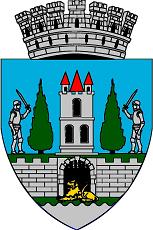    JUDEŢUL SATU MARE    CONSILIUL LOCAL AL   MUNICIPIULUI SATU MARE    Nr. 10620/15.02.2023PROIECTHOTĂRÂREA NR................../......................privind aprobarea prețurilor de valorificare pe specii pentru lemnul fasonat la drum auto, sortiment lemn de foc și lemn de lucru CR în anul 2023, masă lemnoasă fasonată provenită din fondul forestier proprietate publică a Municipiului Satu Mare, administrat de Ocolul Silvic Negrești Oaș          Consiliul Local al Municipiului Satu Mare,         Urmare a solicitării reprezentanților Ocolului Silvic Negrești Oaș nr. 383/08.02.2023 înregistrată sub nr. 9154/09.02.2023 la Primăria Municipiului Satu Mare, Analizând proiectul de hotărâre înregistrat sub nr. .............................                            referatul de aprobare al viceprimarului Municipiului Satu Mare, înregistrat sub nr. 10623/15.02.2023 în calitate de iniţiator, raportul de specialitate comun al Serviciul Fond Funciar și Legile Proprietății și al Directorului executiv al Direcției Economice înregistrat sub nr. 10627/15.02.2023 și avizele comisiilor de specialitate ale Consiliului Local Satu Mare,	În baza prevederilor art. 45 alin. (1) și (12) din Regulamentul de valorificare a masei lemnoase din fondul forestier proprietate publică aprobat prin H.G. nr. 715/05.10.2017, cu modificările şi completările ulterioare, 	 Luând în considerare Hotărârea Consiliului Local nr. 480/22.12.2022 privind aprobarea prețurilor de referință și a volumului masei lemnoase destinată valorificării, producţia anului 2023 provenită din fondul forestier proprietatea publică a Municipiului Satu Mare,	 Având în vedere prevederile art. 59 din Legea nr. 46/2008, Codul Silvic, republicat cu modificările şi completările ulterioare,           Ţinând seama de prevederile Legii nr. 24/2000 privind normele de tehnică legislativă pentru elaborarea actelor normative, republicată cu modificările şi completările ulterioare,În temeiul prevederilor art. 129 alin. ( 2 ) lit. c), art. 139 alin. (3) lit. g) şi art. 196 alin. (1) lit. a) din O.U.G. nr. 57/2019 privind Codul administrativ, cu modificările şi completările ulterioare.Adoptă prezenta,																HOTĂRÂRE:Art.  1.   Se aprobă prețul de valorificare pe specii a lemnului fasonat la drum auto pentru sortimentul lemn de foc și lemn de lucru CR, masă lemnoasă provenită din fondul forestier, proprietate publică a Municipiului Satu Mare, administrată de Ocolul Silvic Negrești Oaș, conform Anexei care face parte integrantă din prezenta.Art.  2.  La data intrării în vigoare a prezentei hotărâri se abrogă Anexa nr. 7 la Hotărârea Consiliului Local nr. 480/22.12.2022 privind aprobarea prețurilor de referință și a volumului masei lemnoase destinată valorificării, producția anului 2023 provenită din fondul forestier proprietatea publică a Municipiului Satu Mare.	Art. 3. Cu ducerea la îndeplinire a prezentei se încredințează Viceprimarul Municipiului Satu Mare, doamna Tămășan Ilieș Cristina Marina, Serviciul Fond Funciar și Legile Proprietății, Direcția Economică din cadrul Aparatului de Specialitate al Primarului și Ocolul Silvic Negrești Oaș.Art. 4.  Prezenta hotărâre se comunică, prin intermediul Secretarului General al Municipiului Satu Mare, în termenul prevăzut de lege, Primarului Municipiului Satu Mare, doamnei Tămășan Ilieș Cristina Marina - Viceprimar al Municipiului Satu Mare, Instituției Prefectului - Judeţul Satu Mare, Ocolului Silvic Negrești Oaș, Serviciul Fond Funciar și Legile Proprietății, Direcției Economice din cadrul Aparatului de Specialitate al Primarului.INIŢIATOR PROIECTVICEPRIMARTĂMĂȘAN ILIEȘ CRISTINA MARINA                                                                                                     AVIZAT    SECRETAR  GENERAL                                                                              MIHAELA MARIA RACOLȚAZD/MȘ/2ex.originale